TO BIOLOGI SOAL BBerikut ini tabel hasil pengamatan percobaan “Pengaruh zat dalam air  terhadap ketahan-an fisik ikan“Dari tabel tersebut dapat diidentifikasi bahwa Variabel bebasnya adalah  … . Ikan dan Air Ikan dn jenis larutan Ikan dan waktuJenis air dan Waktu Jenis larutan dan Waktu  								Gambar berbagai hewan berikut me-nunjukkan keanekaragaman tingkat … .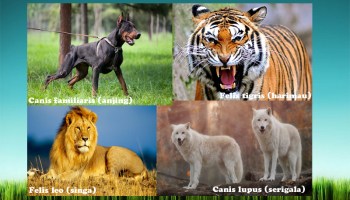 Perhatikan gambar berbagi tumbuhan berikut ! 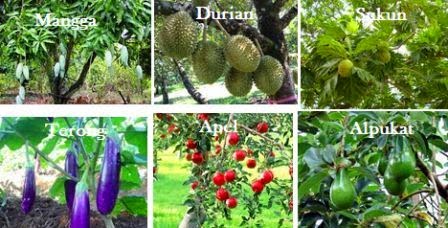 	Berdasarkan ciri morfologinya, keenam jenis tanaman di atas dikelompokkan ke dalam kelas dikotil karena …. Bunga berwarna Berbuah banyakBatang besar, berkambumBerakar tunggang Bertulang daun menjari atau menyiripPerhatikan gambar alat reproduksi vegetatif  jamur berikut!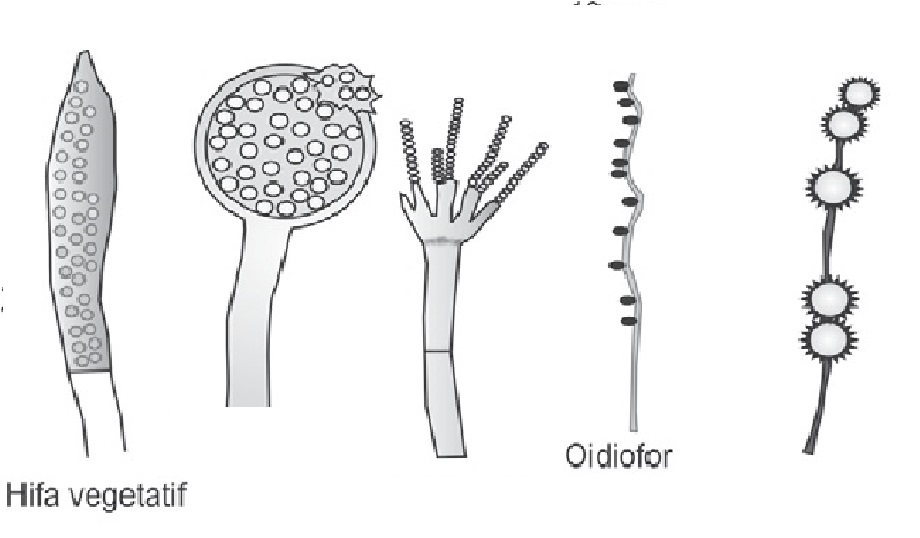 	Gambar di atas merupakan alat reproduksi vegetatif dari kelompok  … .OomycotinaZygomyotinaAscomycotinaBasidiomycotiaDeuterumycotina Gambar 2  dan 5 berikut menun-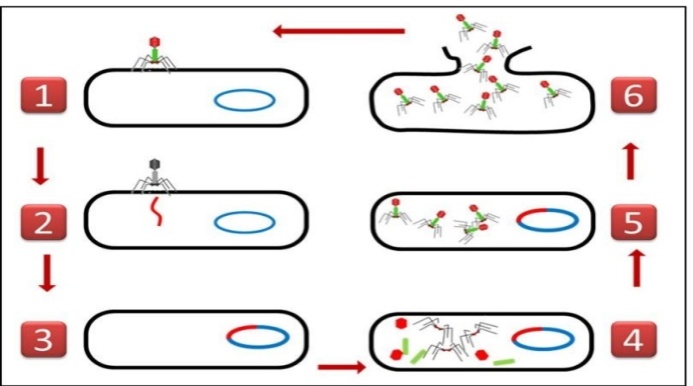 jukkan tahapan lisis  … .Perhatikan gambar berikut!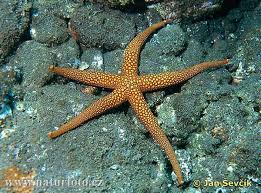 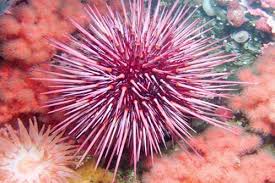 	Kedua hewan laut ini termasuk kelas Echinodermata karena memiliki persamaan cirri … . Perhatikan diagram Daur unsur Nitrogen berikut!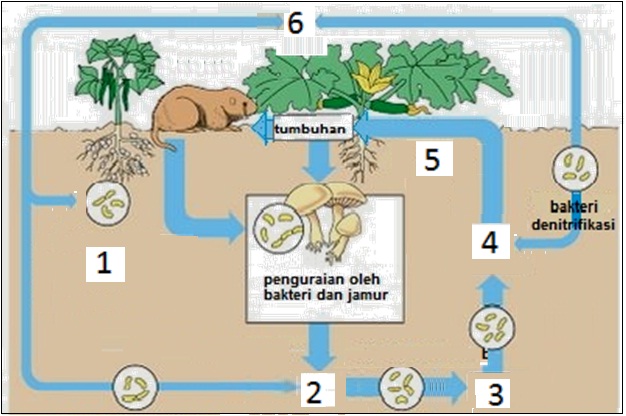 Salah satu langkah peningkatan hasil pertanian adalah pembasmian hama menggunakan DDT.  Akibat penggunaan DDT bagi keseimbangan ekosistem adalah ... .meningkatnya populasi hama yang tidak bersifat hamaterjadi penumpukan di lingkungan karena DDT tidak cepat terurai kembalidosis rendah akan menghambat pertumbuhan tanamanmengakibatkan mutasi sehingga dapat menghasilkan keturunan yang cacatDDT bersenyawa dengan unsur hara dalam tanah menghasilkan zat beracunCermati gambar di bawah ini!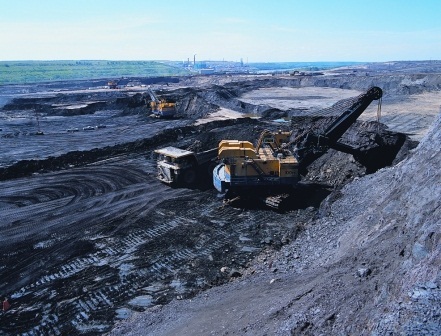 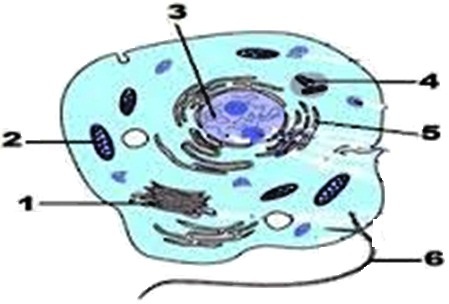 Perhatikan gambar sel hewan! Perhatikan gambar membran sel berikut!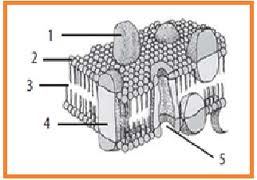 	Fosfolipida yang bersifat hidrofilik 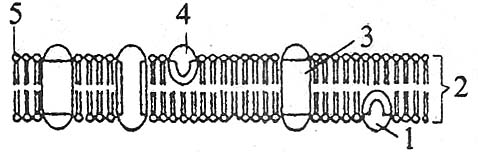 	bernomor ... .A.	1B. 	2C.	3D.	4E.	5Perhatikan gambar!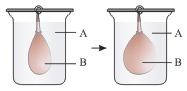 	Proses perubahan yang terjadi pada gambar x menjadi gambar Y disebabkan  ... . A. 	osmosis karena air dari larutan A masuk ke dalam bagian B karena B bersifat plasmo-lisis terhadap AB. 	osmosis karena air dari larutan A masuk kedalam bagian B karena B brsifat isotonis terhadap AC. 	osmosis karena air dari larutan A masuk kedalam bagian B karena B bersifat hipotonis terhadap AD. 	osmosis karena air dari larutan A masuk ke dalam bagian B karena B bersifat hiper-tonis terhadap A E. 	osmosis karena larutan B masuk ke dalam bagian A karena A bersifat homogen terha-dap BPerhatikan penampang daun berikut!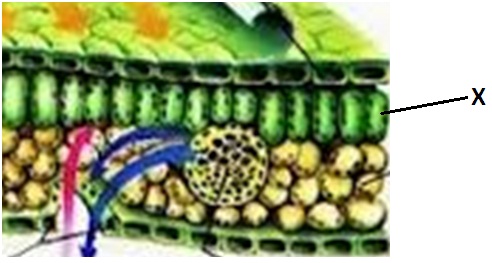 Perhatikan gambar jaringan berikut!Pernyataan yang benar tengan jenis jaringan, letak dan fungsinya adalah  … .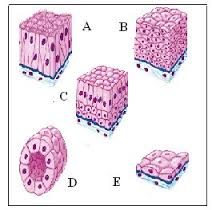 Perhatikan skema proses menstruasi berikut!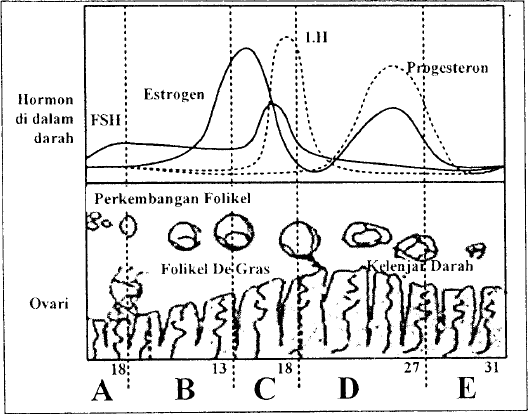 	Perhatikan gambar sebuah nefron di samping. 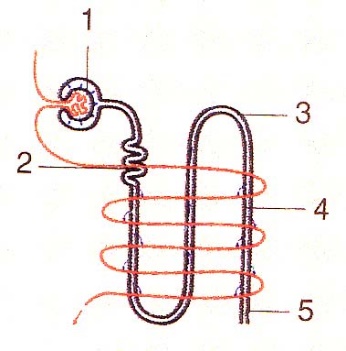 Proses filtrasi berlangsung  pada bagian yang berlabel … . A.  1B.  2C.  3D.  4E.  5Seorang anak menderita sakit dengan tanda-tanda : Infeksi ususSakit perut Diare berdarah dan berlendir Demam dan dehidrasi Berdasarkan ciri dan gejalanya,  anak tersebut menderita… . GastritisDiare DisentriKonstipasi Demam Tipoid Perhatikan gambar pembuluh darah arteri pada jantung berikut ini! 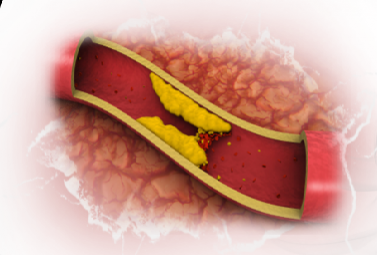 Hasil Laboratorium atas nama Pasien : Ibu Syahrini adalah sebagai berikut!Maka dapat disimpulkan bahwa :A. 	Ibu Syahrini menderita Diabetes melitusB.	Ibu Syahrini menderita asam Urat dan kolesterolC. 	Ibu Syaahrini menderita kolestrerol, dan diabetes melitusD.	Ibu Syahrini menderita Gliserida tinggiE. 	Ibu Syahrini menderita Diabetes melitus, kolestrerol, dan asam urat Sekelompok siswa melakukan percobaan menanam biji kacang hijau dalam 2 pot :pada masing-masing pot ditanam 4 butir biji kacang hijaupot pertama setiap hari disiram air 100 ccpot kedua setiap hari disiram air 200 ccsetelah satu minggu ternyata tanaman yang tumbuh di pot pertama lebih tinggi dari tanaman pot keduaPernyataan manakah yang tepat berkaitan dengan percobaan tersebut?kandungan oksigen dalam tanah mempengaruhi pertumbuhan kecambahvolume air yang diserap mempengaruhi kecepatan pertumbuhan kecambahrespirasi akar kecambah mempengaruhi pertumbuhan kecambahcahaya pada percobaan tersebut mempengaruhi kecepatan pertumbuhan kecambahkecepatan pertumbuhan kecamnah pada pot 2 dipengaruhi aerasi tanahPerhatikan diagram berikut! 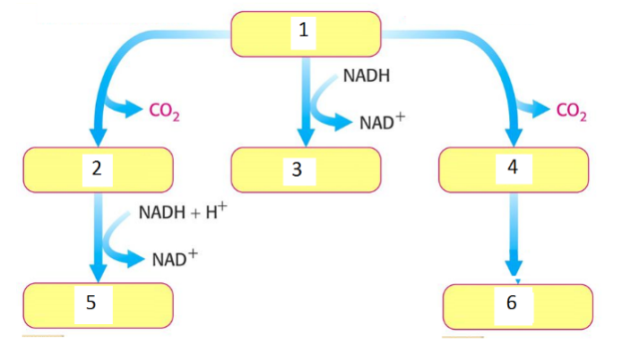 Berikut merupakan gambar mekanisme kerja enzim!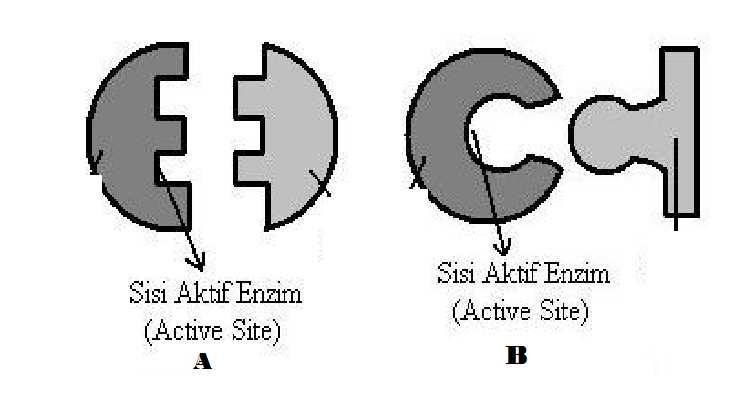 	Pernyataan yang benar tentang mekanisme kerja enzim berdasarkan gambar di samping adalah  … .A teori induksi pas, enzim melakukan penyesuaian bentuk untuk berikatan dengan su-atu substrat guna meningkatka kecocokan dengan substrat sehingga lebih reaktif, se-dangkan B teori kunci gembok, substrat memasuki sisi aktif dari enzim kemudian di-ubah menjadi produk tertentu, kemudian dilepaskan dari sisi aktif enzim untuk kemu-dian enzim siap menerima substrat baru. A teori kunci gembok, enzim melakukan penyesuaian bentuk untuk berikatan dengan suatu substrat guna meningkatka kecocokan dengan substrat sehingga lebih reaktif se-dangkan B teori induksi pas, substrat memasuki sisi aktif dari enzim kemudian diubah menjadi produk tertentu, kemudian dilepaskan dari sisi aktif enzim untuk kemudian enzim siap menerima substrat baru.A teori kunci gembok, substrat memasuki sisi aktif dari enzim kemudian diubah men-jadi produk tertentu, kemudian dilepaskan dari sisi aktif enzim untuk kemudian enzim siap menerima substrat baru, sedangkan B teori induksi pas, enzim melakukan penye-suaian bentuk untuk berikatan dengan suatu substrat guna meningkatka kecocokan de-ngan substrat sehingga lebih reaktif.  A teori induksi pas, substrat memasuki sisi aktif dari enzim kemudian diubah menjadi produk tertentu, kemudian dilepaskan dari sisi aktif enzim untuk kemudian enzim siap menerima substrat baru, sedangkan B teori kunci gembeok, enzim melakukan penye-suaian bentuk untuk berikatan dengan suatu substrat guna meningkatka kecocokan de-ngan substrat sehingga lebih reaktif A teori kunci gembok, enzim hanya dapat bekerja untuk satu macam proses kimia sa-ja, serta tidak mengalami perubahan meskipun telah melewati proses reaksi kimia, se-dangkan B teori induksi pas, setiap enzim mempunyai sisi aktif tempat menempelnya substrat sehingga terbentuklah molekul kompleks enzim substrat.Di bawah ini tabel hasil praktikum tentang enzim katalase! 	Keterangan: 	–	= 	tidak ada					+	=	ada sedikit                            ++ 	=	ada sedang                           +++	=	ada banyakKesimpulan yang dapat dikemukakan dari hasil percobaan di atas adalah:Pada jantung kerja enzim katalase sangat dipengaruhi oleh temperaturEnzim katalase banyak dijumpai dihati daripada di jantungPada hati kerja enzim katalase tidak dipengaruhi olehpH dan temperaturEnzim katalase bekerja optimal pada suhu 400CKerja enzim katalase tidak dipengaruhi oleh pH.Diagram berikut melukiskan metabolism karbohidrat!  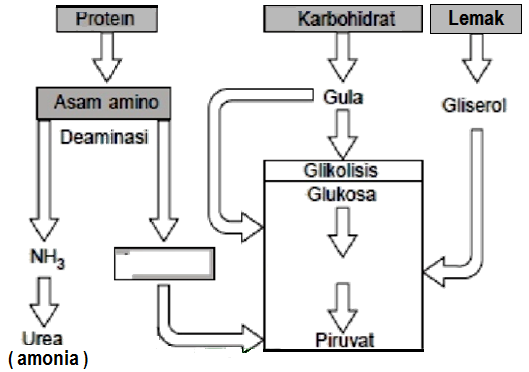 Dua perangkat eksperimen fotosintesis yang diperlihatkan pada gambar diletakkan pada tempat terang dan teduh.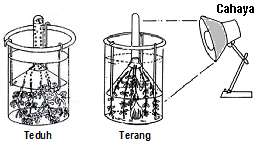 Kesimpulan dari eksperimen tersebut adalah ... .menghasilkan amilum dan CO2Membutuhkan air dan CO2membutuhkan cahaya dan menghasilkan CO2membutuhkan cahaya dan menghasilkan O2membutuhkan CO2 dan menghasilkan CO2Perhatikan diagram sepotong molekul DNA berikut!  Bila A adalah basa Adenin dan S adalah 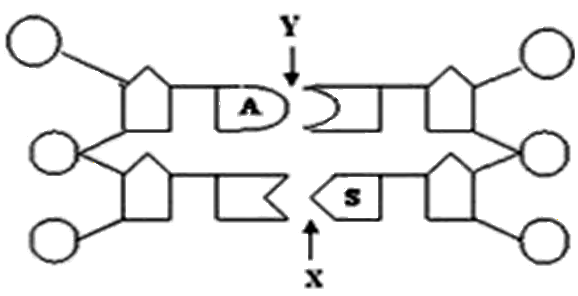 basa cytosin, maka yang ditunjuk oleh X dan Y berturut-turut adalah ... .   A.  1 ikatan H dan 2 ikatan HB.  2 ikatan H dan 2 ikatan H	C.  2 ikatan H dan 3 ikatan HD.  3 ikatan H dan 3 ikatan HE.  3 ikatan H dan 2 ikatan HPerhatikan diagram proses sintesis protein!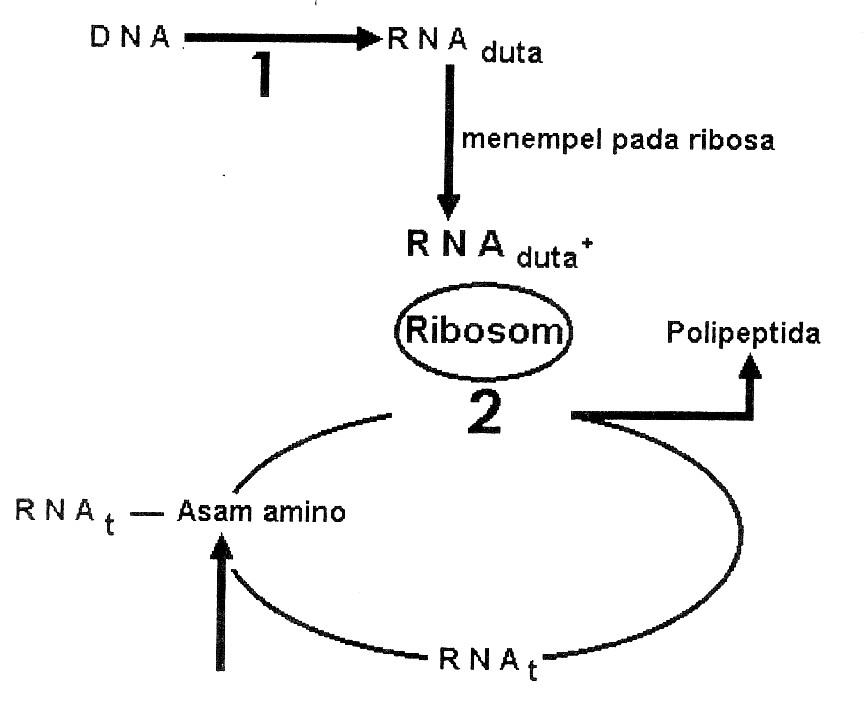 Perhatikan gambar proses spermatogenesis berikut !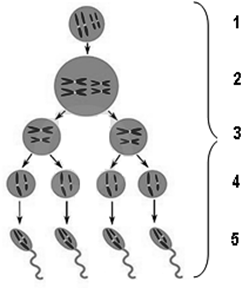 Persilangan antara tanaman labu bulat (B) dominan terhadap lonjong (b), tinggi (T) do-minan terhadap  pendek (t).Jika tanaman labu dengan genotip BbTt dibastarkan dengan Bbtt menghasilkan labu ber-fenotip bulat tinggi, lonjong tinggi, bulat pendek, dan lonjong pendek dengan perbanding-an sebesar  … .3 : 1 : 3 : 1	3 : 1 : 1 : 33 : 3 : 1 : 11 : 3 : 3 : 11 : 1 : 1 : 1 Gen C menumbuhkan pigmen, gen c tidak menumbuhkan pigmen. Individu CcPp berfe-notipe ungu. Apabila induk bunga merah (CCpp) disilangkan dengan induk bunga putih (ccPP). Perbandingan  fenotipe pada F2 adalah  ... .A.	  9 : 3 : 3 : 1B.	  9 : 3 : 4C.	  9 : 7D.	12 : 3 : 1E. 	15 : 1Buta warna disebabkan oleh gen resesif terpaut seks (X). Perkawinan antara laki-laki buta warna dengan wanita pembawa gen (carrier) buta warna akan menghasilkan ... . A.	100% anak laki-laki buta warna, 100% anak perempuan normalB. 	100% anak laki-laki normal, 100% anak perempuan buta warnaC. 	  50% anak laki-laki normal, 100% anak perempuan normalD. 	  50% anak laki-laki buta warna, 50% anak perempuan buta warnaE. 	  50% anak laki-laki buta warna, 100% anak perempuan normalPerhatikan peta silsilah berikut! 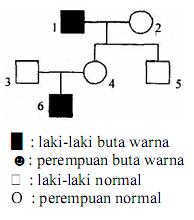 Seorang anak terlahir dengan penampakan wajah yang khas, tubuh pendek, cacat jantung, kerentanan terhadap infeksi saluran pernapasan, dan lemah mental. Setelah dikonsultasi-kan ternyata anak tersebut menderita sindrom karena mutasi. Kelainan yang diderita anak tersebut adalah sindrom  … .JacobDown TurnerKlinefelterEdward Gambar berbagai macam bagan percobaan konsep tentang hidup 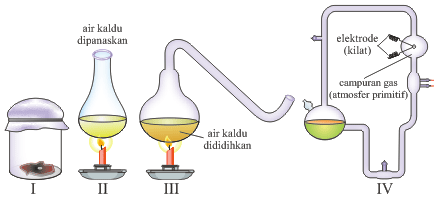 Pernyataan di bawah ini menyebabkan perubahan leher jerapah: 1. 	jerapah berleher panjang berasal dari induk jerapah berleher pendek2. 	pada masa lampau terdapat jerapah berleher panjang maupun berleher pendek3. 	memanjangnya leher jerapah karena pengaruh lingkungan4. 	jerapah berleher pendek mati, sednagkan jerapah berleher panjang tetap lestari/hidupMenurut teori evolusi Darwin yang ada hubungannya dengan evolusi jerapah adalkah  ... .A. 	1 dan 2 B. 	1 dan 4 C.	2 dan 3D.	2 dan 4E.	3 dan 4Suatu populasi berpenduduk 10000 orang terdapat 9600 orang dapat mengecap PTC. Jika individu tidak mampu mengecap PTC bergenotip qq, maka frekuensi gen p adalah  ... .0,80,60,50,40,2Perhatikan gambar alat-alat gerak pada hewan di bawah ini. .		 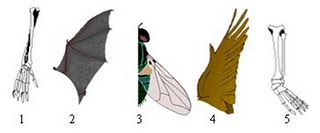 Beberapa produk bioteknologi dalam bidang kesehatan sebagai berikut. Antibodi monoklonalAntibiotikVaksin transgenikInsulinPenerapan bioteknologi modern yang menggunakan teknik DNA rekombinan ditunjukkan oleh nomor  … .1) dan 2)1) dan 3)2) dan 3)2) dan 4)3) dan 4)Dampak negative  bioteknologi bagi kehidupan manusia adalah adanya mahluk baru seperti mikroorganisme hasil rekayasa genetika yang terlepas ke lingkungan dapat menyebabkan … .Punahnya mikroorganisme lainPemanasan globalProduksi pertanian menurunTimbulnya penyakit baruErosi plasma nutfahPerhatikan tabel berikut tentang bioteknologi!	Hal-hal yang benar dan tepat dengan tabel di atas adalah  … .merupakan bioteknologi modern dengan rekayasa genetika melalui kloning intiDomba Dolly dihasilkan melalui kawin silang dari varietas domba yang berbedaBioteknologi konvensional yang memakai langsung domba tanpa persilanganTransfer gen domba ke gen domba lainnya dengan kloning embrioSel soma dansel ovum bergabung melalui fusi sel dihasilkan domba DollyNoPERLAKUANPENGAMATANPENGAMATANPENGAMATANNoPERLAKUAN5 menit10 menit15 menit1Ikan dalam Air bersihnormalnormalnormal2Ikan dalam Air sabunkejangkejangKejang kemudian mati3Ikan dalam larutan deter-jenkejangkejangmati4Ikan dalam larutan obat nyamuk cairkejangmati-Struktur Tubuh DewasaKulit TubuhSistem organADiplobastisBerduridarizatkapurMemiliki sistem ekskresiBTriplobastisBerduridarizatkapurMemiliki sistem ekskresiCSimetris radialBeduridarizatkitinKaki amburakralDSimetris radial BerduridarizatkitinKaki amburkralESimetris radialBerduridarizatkapurKaki amburakralPernyataanDampakAAkumulasi emisi gas di atmosfirMeningkatnya suhu bumiBPenebangan hutan  ilegalTerganggunya proses hidrologiCKebakaran lahan gambut/hutanErosi, ISPADPembuangan limbah pabrikTurunnya kualitas tanah/airEAktifitas pertambangan batu baraKerusakan ekosistem pantaiNoKimia DarahHasilSatuanNilai Rujukan1Gula Darah Puasa118,8Mg/dl70- 1002Gula Darah setelah makan3Kolesterol  total225.0Mg /dl< 2004Kolesterol hdl /ldl5Asam Urat 6,0Mg/ dlPria    =  3,5-7,2Wanita=2,6 - 606Gliserida138,0Mg/dl< 200LarutanH2O  +  HatiH2O  +  HatiH2O  +  JantungH2O  +  JantungLarutanGelembungNyala apiGelembungNyala apinetral+++++asam+–––basa+–––400 C+–––370 C++++++––BahanProsesHasilSel telur dan sel soma dom-baSel telur dari domba betina dikeluarkan intinya dan diganti dengan inti sel yang 2N dari sel soma domba lainnya.Domba Dolly